Posse dos Conselheiros Tutelares 2024No dia 10 de Janeiro de 2024, foi realizada a Posse dos Conselheiros Tutelares de Pranchita-PR. O ato foi realizado pelo CMDCA - Conselho Municipal dos Direitos da Criança e do Adolescente e os membros nomeados e empossados pelo Poder Executivo Municipal. Os Conselheiros Tutelares eleitos exercerão o mandato de 04 anos (2024-2027) e atuarão na Defesa e Proteção integral dos Direitos fundamentais da Criança e do Adolescente.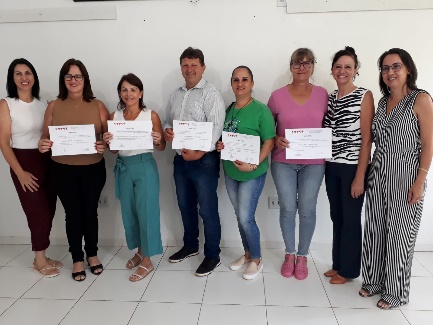 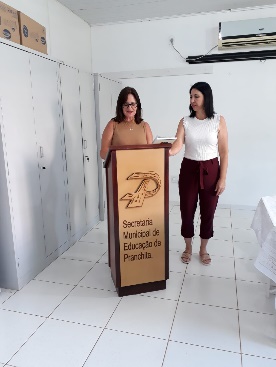 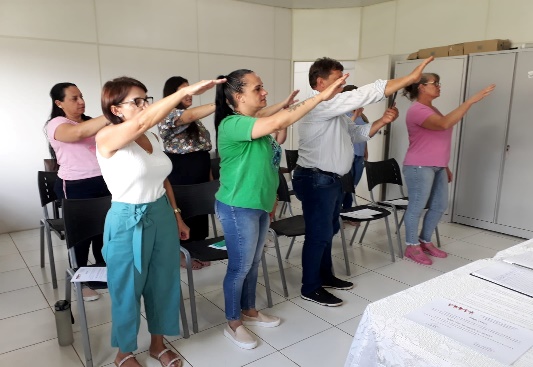 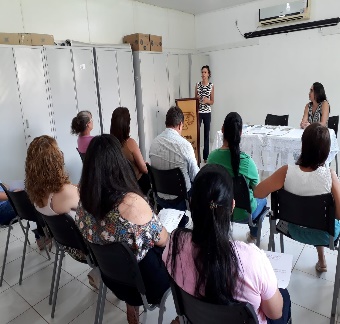 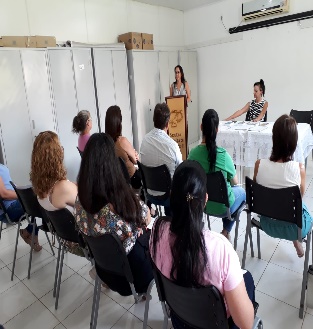 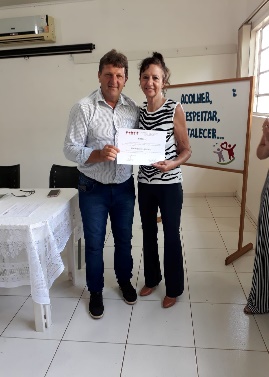 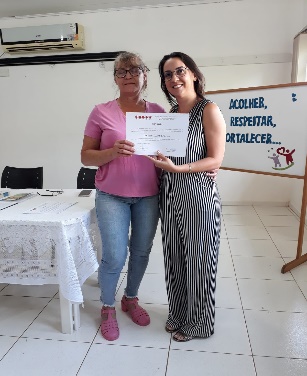 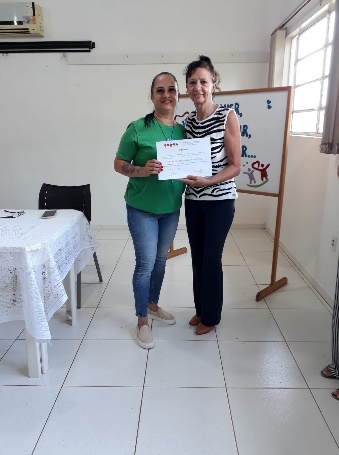 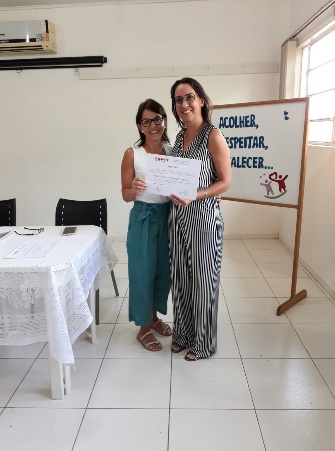 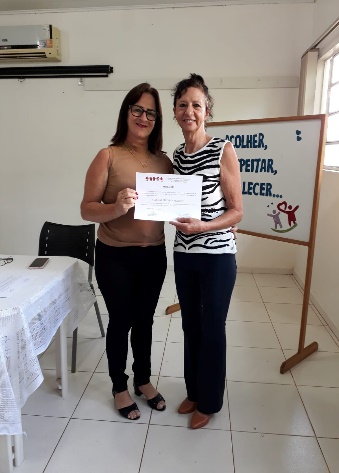 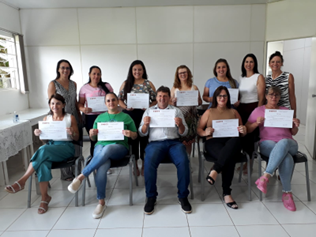 